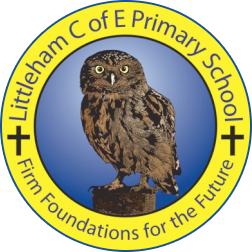 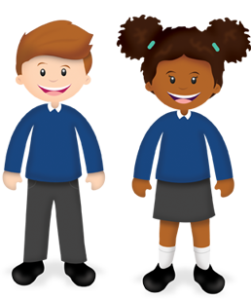 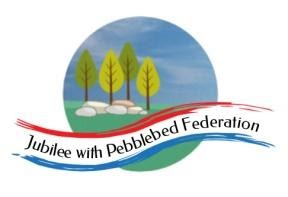 Year:Week beg:12/10/2020Lesson OneLesson TwoLesson ThreeLesson FourMondayTuesdayWednesdayThursdayFriday